RPMP.08.05.00-12-0205/16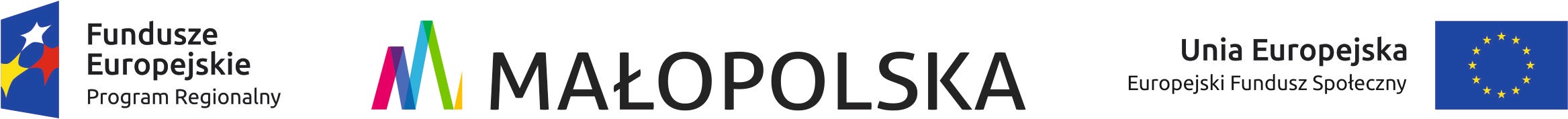 Krakowskie Centrum Psychologiczne 				Kraków, 09.06.2017Salvate sp. z o.o.ul. Moniuszki 18/5 31-523 KrakówWszyscy wykonawcy zainteresowaniudziałem w zamówieniuZAPYTANIE OFERTOWEzgodnie z zasadą konkurencyjności   Zamawiający zaprasza do złożenia oferty na:„Dostawę i montaż wyposażenia Sali integracji sensorycznej (Sali SI) w żłobku przy ul. Zdunów 18C/1 w Krakowie”1. Zakres dostawy obejmuje dostawę wyposażenia Sali SI w żłobku przy ul. Zdunów w Krakowie, zgodnie z załączonym wykazem. Oferta musi obejmować transport i montaż na miejscu.2. Termin realizacji: Wykonawca zobowiązany jest do dostarczenia zamawianego wyposażenia maksymalnie do dnia 30.06.2017 r. 3. Okres gwarancji : 2 lata4. Miejsce i termin złożenia oferty: w formie pisemnej,  drogą mailową (skan) na adres: biuro@salvate.pl lub w formie drukowanej, w zamkniętej kopercie z dopiskiem:  SALA SI5. Osoba upoważniona do kontaktu z wykonawcami: Anna Zawisza, anna.zawisza@salvate.pl, tel. 501 237 895. Istnieje możliwość oględzin lokalu przed złożeniem oferty po wcześniejszym umówieniu się.6. Sposób przygotowania oferty:Ofertę należy sporządzić formie pisemnej, w języku polskim i złożyć ją w biurze zamawiającego lub przesłać na adres mailowy w terminie do 16.06.2017 roku7. Kryteria wyboru:Cena – waga 100% Punktacja:
Liczba punktów = (najniższa cena/cena badanej oferty)x100) x 100 punktów.
W tym kryterium Wykonawca może otrzymać maksymalnie 100 punktów.Cena będzie ryczałtem i nie ulega zmianie do zakończenia realizacji przedmiotu zamówienia.Wykonawca w oparciu o opis przedmiotu zamówienia określi cenę ryczałtową brutto, za jaką wykona w sposób kompleksowy całe zamówienie.Wykonawca obowiązany jest uwzględnić w cenie oferty wszystkie koszty niezbędne do prawidłowego, pełnego i terminowego wykonania przedmiotu zamówienia – wynikające zarówno z dokumentacji jak w własnej wiedzy i doświadczenia oraz inne nie ujęte a konieczne dla osiągnięcia zamierzonego efektu.Jeżeli przy obliczeniu ceny Wykonawca pominie lub nie oszacuje zakresu, którego wykonanie jest niezbędne przy realizacji przedmiotu zamówienia, nie zostanie on dodatkowo opłacony po ich wykonaniu, gdyż Zamawiający uważać będzie, że został ujęty w cenie oferty.8. Sposób rozliczeń:Wszelkie rozliczenia związane z realizacją niniejszego zamówienia dokonywane będą w PLN. 9. Dodatkowe uwagi:1) złożenie oferty nie jest równoznaczne z realizacją zamówienia,2) przedmiotowe zamówienie następować będzie do wysokości środków finansowych przeznaczonych w projekcie pt: „Integracyjny żłobek Terefere – szansą na dobry start dla dzieci i ich mam" o numerze RPMP.08.05.00-12-0205/163) Warunki, które muszą spełniać wykonawcy:W postępowaniu może wziąć udział Wykonawca, który posiada doświadczenie w realizacji zamówienia o podobnym charakterze oraz dysponuje potencjałem technicznym i osobowym niezbędnym do wykonania przedmiotowego zamówienia. 10. DOKUMENTY WYMAGANE OD WYKONAWCÓW:- Wypełniony formularz oferty zgodnie z załączeniem- Oferta musi być podpisana przez osobę upoważnioną do reprezentowania wykonawcy.11. Załączniki:a) formularz oferty